Piątek, 15.05.2020Cel: rozwijanie umiejętności rozpoznawania emocji.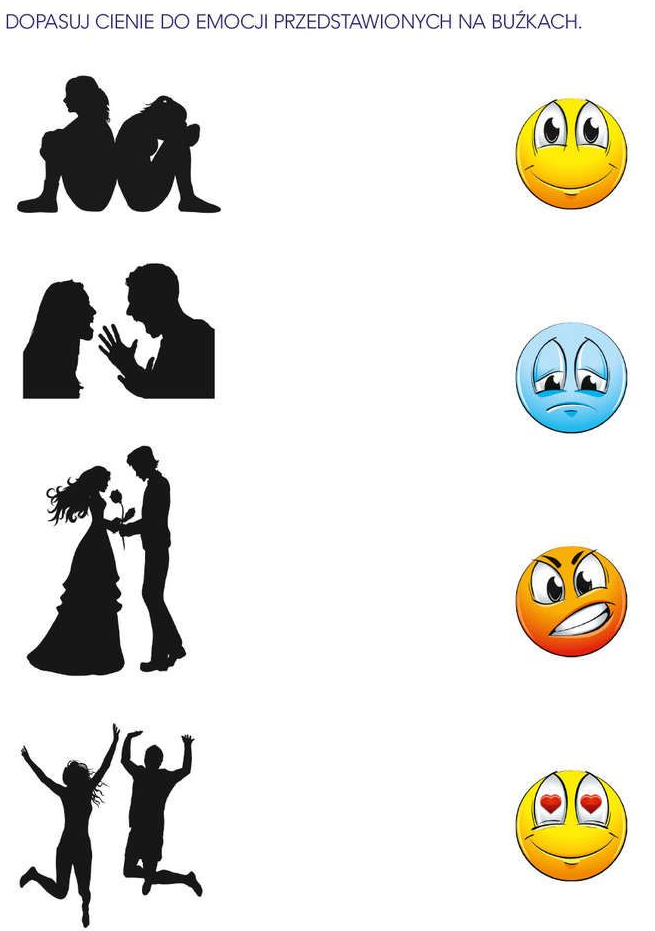 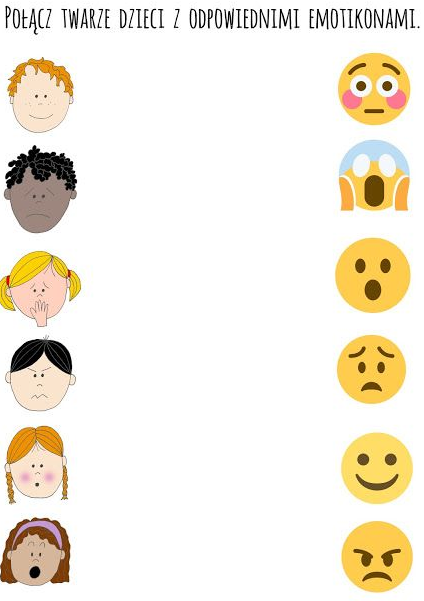 